（单位：mm）本体对射式导线引出型(带电位器调节)PF31V-T10BNS  、PF31V-T10BPS
PF31V-T15BNS  、PF31V-T15BPSPF31V-T25BNS 、PF31V-T25BPSPF31-T10BE 、PF31-T15BE 、PF31-T25BEPF31V-T60BNSL 、PF31-T60BEL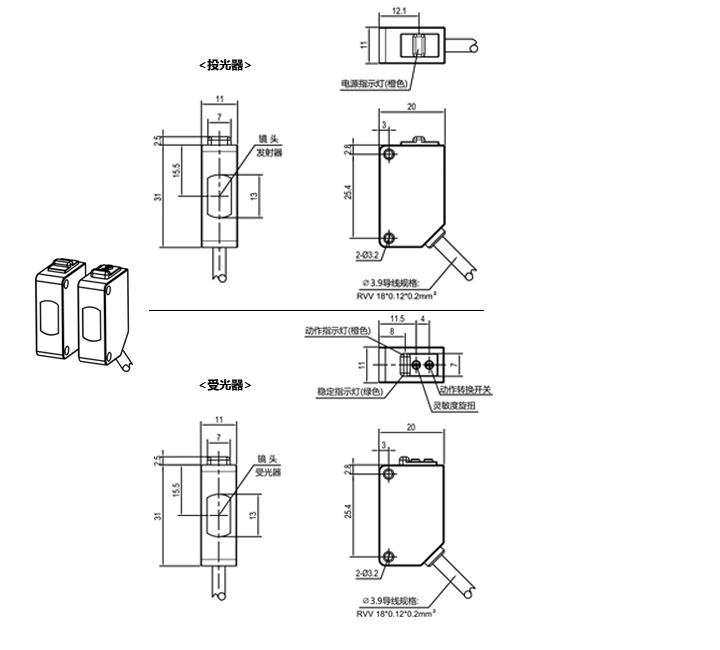 对射式导线引出型(无电位器调节)PF31-T10BNS  、PF31-T10BE
PF31-T15BNS  、PF31-T15BEPF31-T25BNS 、PF31-T25BE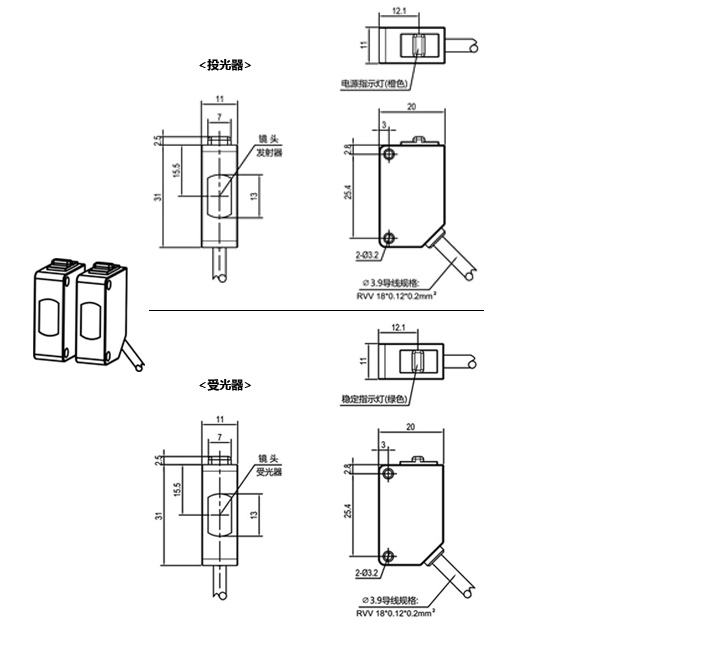 回归反射式导线引出型PF31V-R05BNS  、PF31V-R05BPS
PF31V-P03BNS  、PF31V-P03BPSPF31V-R03BNSL(激光型)  、PF31V-R03BPSL(激光型)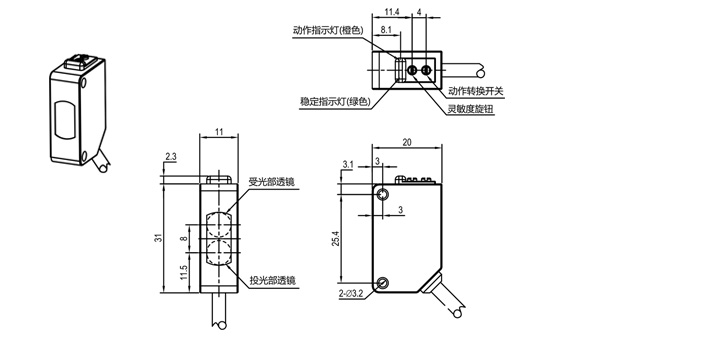 漫反射式导线引出型PF31V-D01BNS  、PF31V-D01BPS
PF31V-D100BNS  、PF31V-D100BPS距离设定型(BGS)导线引出型PF31V-B15BNSR  、PF31V-B15BPSR
PF31V-B30BNS  、PF31V-B30BPSPF31V-B15BNSL 、PF31V-B15BPSLPF31V-B30BNSL 、PF31V-B30BPSL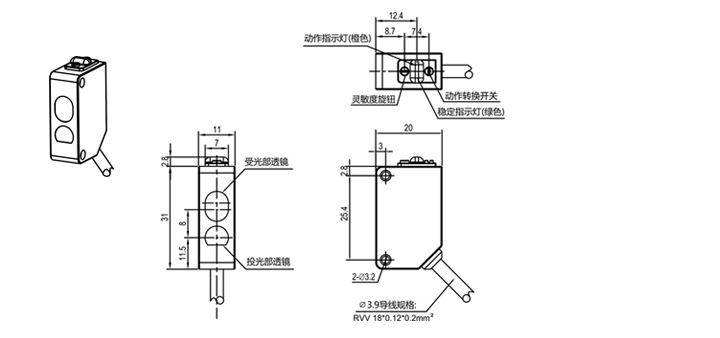 